MCADAMS LADY GATOR TENNIS SCHEDULE 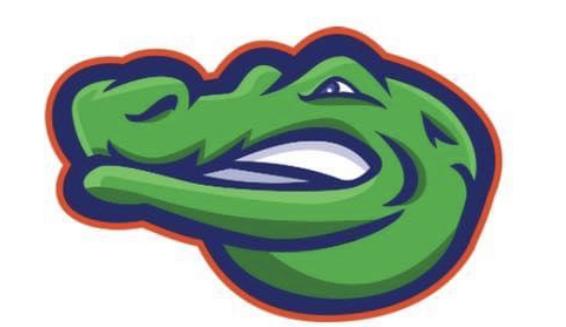 First practice/Tryout  February 26thDATE   	  	   HOST				OPPONENTS	        March 4th 		CLEAR LAKE HS			CL, FW, MJHS 		 March 21st 		CLEAR BROOK HS 		BS, CC, MJHSMarch 25th 		DICKINSON HS 			KJH, DJH,  MJHSApril 2nd		SEABROOK INTERMEDIATE 	SB, MJHS 	*Matches start at 4:45pmDISTRICT TOURNAMENT APRIL 10THALL 8th Grade Singles and Doubles at Clear Creek HS ALL 7th Grade Singles and Doubles at Clear Lake HS ALL 3rd Doubles are at CCI District Matches start at 2pm